DESAFÍO INNOVACIÓN 2024I CONCURSO DE APOYO E INCENTIVO A LA INNOVACIÓN Y PROTOTIPADO PARA ACADÉMICOS Y ACADÉMICAS - PROYECTO INID 230005: “Institucionalidad, Conocimientos y Colaboración: Desarrollo de Capacidades Institucionales para la Innovación Basada en Investigación y Desarrollo en la Universidad Central de Chile”FORMULARIO DE POSTULACIÓN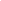 Código Postulación (NO LLENAR): Para postular a esta convocatoria, debe completar el Formulario con la información que se solicita a continuación (Todos los campos son obligatorios, salvo que se indique lo contrario, y serán manejados de manera confidencial):NOMBRE DEL PROYECTOSeñale el nombre preciso, conciso e informativo, de modo que refleje exactamente el proyecto a desarrollar y pueda ser comprendido cabalmente.ANTECEDENTES EQUIPO PARTICIPANTE Indique los datos para cada uno de los participantes en el proyecto.2.1 ACADÉMICO/A 1 - INVESTIGADOR/A RESPONSABLEDATOS ACADÉMICO/ADATOS UCENDATOS DE CONTACTO2.2 ACADÉMICO/A 2DATOS ACADÉMICO/ADATOS UCENDATOS DE CONTACTO* De ser necesario, replicar información para demás académicos/as participantes.JUSTIFICACIÓN DE LA PROPUESTA ESTIMACIÓN PRELIMINAR DE GASTOS EN PROTOTIPADO (MATERIALES, INSUMOS Y/O SERVICIOS)(Ver ítems financiables en punto 6 de las Bases)DECLARACIÓN DE VERACIDAD Y ACEPTACIÓNApellido paternoApellido maternoNombresRUTGénero (femenino/ masculino/otro/ prefiero no decirlo)Sexo asignado al nacer (hombre/mujer/ prefiero no decirlo)FacultadEscuelaJornada UCENORCID :Correo electrónicoCelularApellido paternoApellido maternoNombresRUTGénero (femenino/ masculino/otro/ prefiero no decirlo)Sexo asignado al nacer (hombre/mujer/ prefiero no decirlo)Correo electrónicoCelular3.1. Diagnóstico del problema u oportunidad a resolver (20%), (i) presentado de manera clara, coherente y fundamentado con evidencia; (ii) con un adecuado análisis del contexto del problema, desafío u oportunidad; y (iii) el análisis de la relevancia del mismo:(Mínimo media página y máximo una página)3.2. Planteamiento de la solución (45%): (i) precisión y estructuración de la propuesta de solución; (ii) las características diferenciadoras y ventajas comparativas respecto de otras soluciones existentes; y (iii) la pertinencia del prototipo propuesto para probar y validar la solución:(Mínimo una página y máximo dos páginas)3.3. Impacto y potencial de transferencia: (i) descripción cuantitativa y cualitativa de los impactos por la aplicación de la solución (por ejemplo, en los ámbitos ambientales, sociales, económicos y éticos, según corresponda); y (ii) el potencial y estrategia de transferencia y escalamiento de la solución, ya sea de manera comercial o de forma abierta a la sociedad (Ej: Posibilidad de comercialización o distribución abierta, valorización del producto/servicio, identificación de quiénes lo demandarán, usabilidad y adaptación al usuario final. Estrategia de transferencia, ej: venta, licenciamiento abierto o comercial, entre otros), viabilidad de mejorar a futuro el prototipo para nuevos mercados y oportunidades).(Mínimo una página y máximo dos páginas)3.4. En caso de que corresponda, describa cómo la propuesta y el prototipo incorpora la perspectiva de género y/o inclusión en su desarrollo: (Mínimo media página y máximo una página)Ítem MontoTotal a solicitarMediante la presente declaramos que:Hemos leído y aceptado las Bases de la convocatoria.No mantenemos compromisos ni procesos pendientes con unidades académicas o administrativas de la U. Central, ni con instituciones externas, según se exige en el numeral 4 de las Bases de este concurso. La propuesta presentada cuenta carácter novedoso, original, y que apunten a resolver una problemática real, velando de no infringir, defraudar o alterar realizaciones protegidas intelectualmente por la Ley 19.039 de Propiedad Intelectual, según se exige en el numeral 10 de las Bases de este concurso. Se adjunta toda la documentación necesaria.Nombre y Firma Académico/a 1 – Investigador/a ResponsableNombre y Firma Académico/a 2* De ser necesario, replicar información para demás académicos/as participantes.